Publicado en Madrid el 10/06/2014 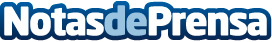 La ventana de las letrasNace el Centro de Creación para Escritores (www.centrodecreacionparaescritores.com)Datos de contacto:Ignacio Ayerbe GarciaDirector de Marketing y ComunicaciónNota de prensa publicada en: https://www.notasdeprensa.es/la-ventana-de-las-letras Categorias: Artes Visuales Educación Literatura http://www.notasdeprensa.es